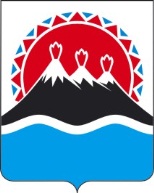 ПОСТАНОВЛЕНИЕПРАВИТЕЛЬСТВАКАМЧАТСКОГО КРАЯ              г. Петропавловск-КамчатскийПРАВИТЕЛЬСТВО ПОСТАНОВЛЯЕТ:1. Внести в пункт 2 части 1  постановления Правительства Камчатского края от 28.04.2015 № 158-П «О предоставлении социальных услуг бесплатно отдельным категориям граждан в Камчатском крае» следующие изменения:1) в подпункте «а» слова «составляющей 1,5» заменить словами «составляющей 2»;2) дополнить подпунктом «в» следующего содержания:«в) гражданам, имеющим Высшее почетное звание Камчатского края «Почетный житель Камчатского края».2. Настоящее постановление вступает в силу через 10 дней после дня его официального опубликования.Председатель Правительства-Первый вице-губернаторКамчатского края                                                                         Р.С. ВасилевскийСОГЛАСОВАНО:Исп.  Министерство социального развития и труда Камчатского края Бурмистрова Наталия Владимировна, 8(4152) 42-83-60Пояснительная записка к проекту постановления Правительства Камчатского края «О внесении изменений к постановлению Правительства Камчатского края от   28.04.2015 № 158-П «О предоставлении социальных услуг бесплатно отдельным категориям граждан в Камчатском крае»Настоящий проект постановления разработан в связи с необходимостью приведения в соответствие с положениями Закона Камчатского края от 01.07.2014 № 469 «Об отдельных вопросах социального обслуживания граждан в Камчатском крае» Так, статьёй 41 установлено, что предельная величина среднедушевого дохода для предоставления социальных услуг бесплатно в Камчатском крае (далее - предельная величина среднедушевого дохода) устанавливается в размере двукратной величины прожиточного минимума в Камчатском крае, определенной в соответствии с Законом Камчатского края от 05.03.2008 № 14 «О прожиточном минимуме в Камчатском крае» по основным социально-демографическим группам населения в Камчатском крае (далее - прожиточный минимум), при этом в действующей редакции постановления Правительства от   28.04.2015 № 158-П социальные услуги предоставляются бесплатно гражданам, не способным к самообслуживанию в связи с преклонным возрастом, болезнью, инвалидностью, не имеющим родственников, которые могут обеспечить им помощь и уход, если среднедушевой доход этих граждан ниже величины, составляющей 1,5 прожиточных минимума в Камчатском крае, определенной в соответствии с Законом Камчатского края от 05.03.2008 № 14 «О прожиточном минимуме в Камчатском крае» по основным социально-демографическим группам населения в Камчатском краеКроме того, в настоящее время в Камчатском крае проживает 7 человек, которым присвоено Высшее почетное звание Камчатского края «Почетный житель Камчатского края», из них на социальном обслуживании на дому состоят 2 человека пожилого возраста.Средняя стоимость социальных услуг при социальном обслуживании на дому в месяц на одного человека составляет 12 820 руб.Учитывая, что звание «Почетный житель Камчатского края» присваивается гражданину за личные особо значимые заслуги и выдающиеся достижения в социальной, научной, культурной, общественной, благотворительной и иной социально значимой деятельности, в защите прав и свобод человека и гражданина, укреплении мира и согласия в обществе данная категория граждан дополнительно включена в постановление Правительства Камчатского края.Проект постановления размещен на официальном сайте исполнительных органов государственной власти Камчатского края в сети «Интернет» _________ для проведения независимой антикоррупционной экспертизы на срок до ___________ года. Реализация данного проекта постановления не повлечет за собой дополнительных расходов за счет средств краевого бюджета, так как предоставление социальных услуг осуществляется в рамках государственного задания.№О внесении изменений в постановление Правительства Камчатского   края   от   28.04.2015   № 158-П «О предоставлении социальных услуг бесплатно отдельным категориям граждан в Камчатском крае»Заместитель Председателя Правительства Камчатского края В.Б. ПригорневИ.о. Министра социального развития и труда Камчатского краяА.С. ФёдороваМинистр финансов Камчатского краяС.Л. ТечкоНачальник Главного правового управления Губернатора и Правительства Камчатского краяС.Н. Гудин